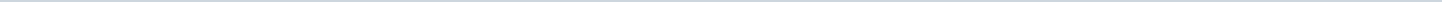 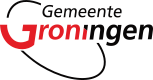 Gemeente GroningenAangemaakt op:Gemeente Groningen28-03-2024 20:00Verslag Politieke Woensdag3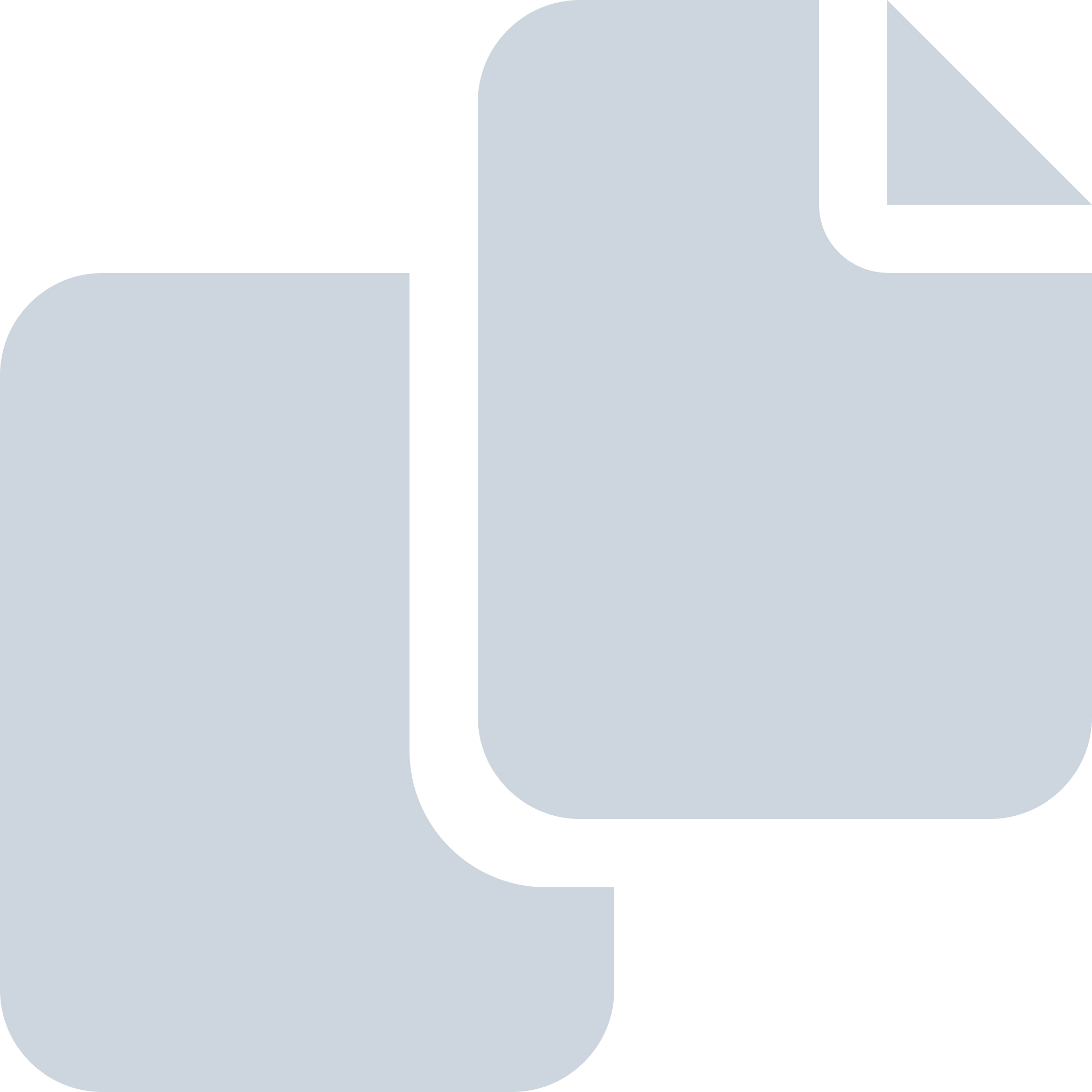 Periode: maart 2024#Naam van documentPub. datumInfo1.Besluitenlijst Politieke Woensdag 27 maart 202427-03-2024PDF,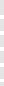 66,63 KB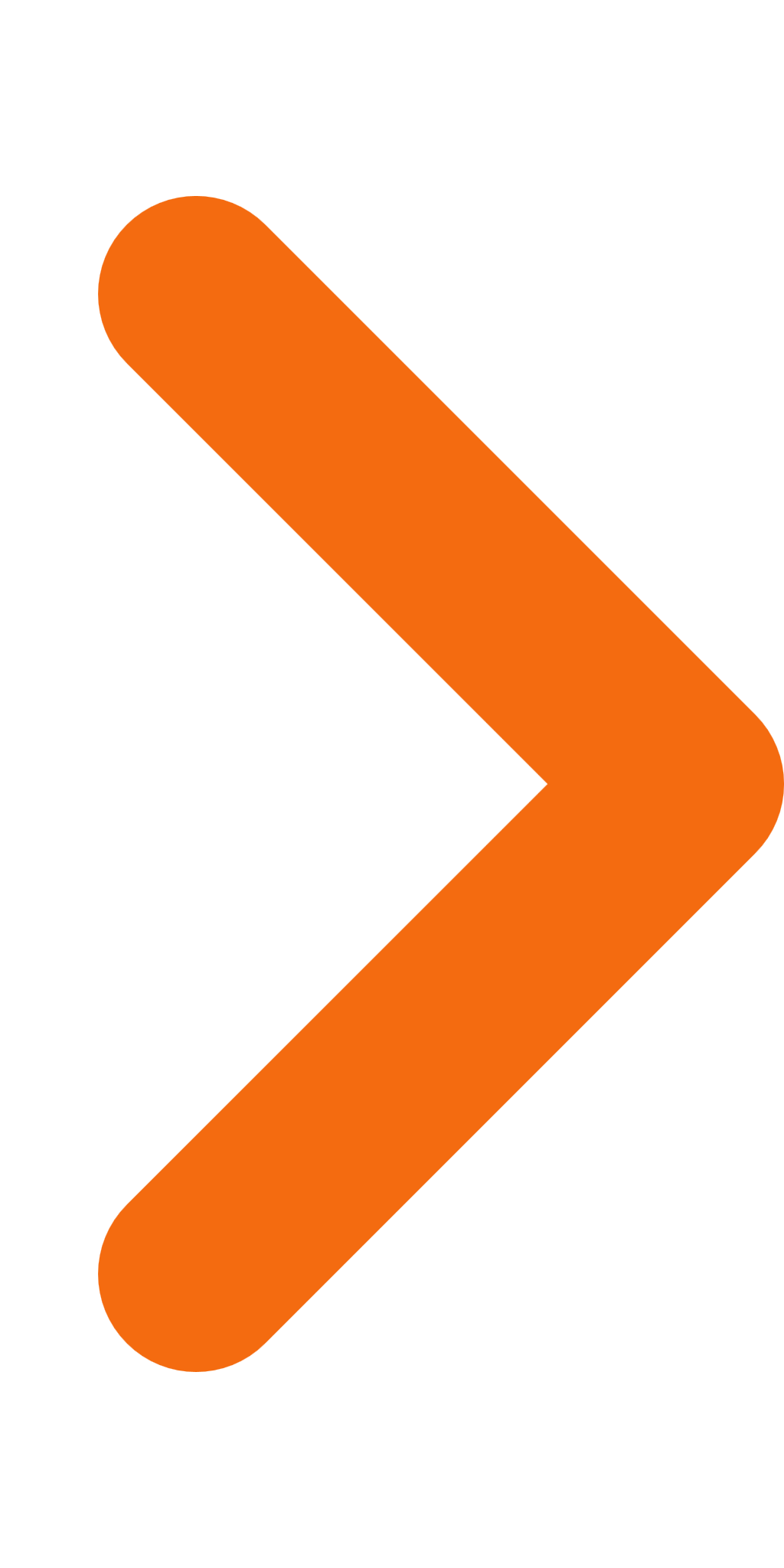 2.Besluitenlijst Politieke Woensdag 20 maart 202420-03-2024PDF,67,57 KB3.Besluitenlijst Politieke Woensdag 13 maart 202414-03-2024PDF,52,97 KB